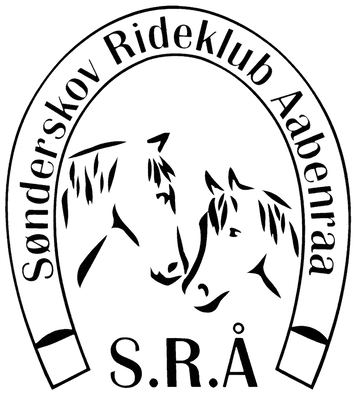 Sønderskov Rideklub Aabenraa 
Dagsorden for Generalforsamling 2021
Torsdag d. 3. juni 2021 kl. 19.30 på rideskolen Valg af dirigentBestyrelsen peger på Daniel Jensen som dirigent af forsamlingen og Daniel er godkendt af forsamlingen.  Daniel godkender varslingen af generalforsamlingen. Forsamlingen består af 21 valgberettigerede.  Bestyrelsen aflægger beretningLinda fremlagde Bestyrelsen beretning. Beretningen er godkendt af forsamlingen.Det reviderede regnskab forlægges til godkendelseEva fremlagde regnskabet som, på trods af Coronaen og færre aktiviteter, ser meget fornuftligt ud med et pænt overskud.Klubbens medlemsantal er stabilt i forhold til sidste år.Klubben har fået 12.985 i  Corona hjælpepuljen. Regnskabet godkendt af forsamlingenFastsættelse af medlemskontingentBestyrelsen foreslår, at vi vedholder det samme medlemskontingentBehandling af indkomne forslagIngen indkomne forslagValg af bestyrelsesmedlemmer Følgende medlemmer har siddet 2 år og er på valg:Eva Jeanne Egtved ønsker ikke genvalg. 
Luise Helene Persson Kopp modtager genvalg og er genvalgt.            Lis Hinrichsen modtager genvalg og er genvalgt. Forslået af forsamlingen er: Mia Völz, Jeanette Völz, Sara Van Overeem Hansen og alle tre er valgt. Dermed udvides bestyrelsen fra 5 medlemmer til 7 medlemmer.Valg af suppleanterKaja, Dorte er foreslået og godkendt af forsamlingenEvt. Forslag om at lavet ”Årets ildsjæl”, ”Året kammerat” og lign.Vandslange ved vaskepladsRygning på anvist pladsKigge på udvalg  - lave et opslag på FB om nyeRytterstuen må stadig ikke bruges, der sættes skilte op igenDisse punkter tages med til første bestyrelsesmøde. Første møde torsdag den 17/6  kl. 18.30 Bestyrelsen af konstitueret sig og den nye bestyrelse ser således ud:Formand: LuiseNæstformand: LindaKasserer: JeanetteSekretær: LisMedlem: SaraMedlem: Mia (stævneudvalg)Medlem: Anne-Dorthe (sponsorudvalg)